THE NEW ALBANY PRESBYTERIAN CHURCHP.O. Box 906 – Highway 15 SouthNew Albany, Mississippi 38652	      Church Office and Pastor			                   Email      		 (662) 534-6060			       napresch@gmail.comTHE SESSION(Meeting 2nd Tuesday, Monthly)	              Robby Hall - 2023			      Al Campbell – 2025 	            John Harlow – 2023	                      Bradley Littlejohn – 2025  		Don Nichols – 2024			     Bruce Ballard – 2026 		Will Henson – 2024			   Thomas Maclin – 2026				   THE DIACONATE(Meeting 1st Sunday, Monthly)	         Jeff Covington – 2023		 	         John Taylor – 2024     		Walt Henson – 2023			         Ryan Murry – 2025   		  Lee Henson – 2023		                        Sam Cobb – 2026  	       Jonathon Morris – 2023		               Braxton Dowdy – 2026   	           Harry Briscoe – 2024		                  Steven Lofton – 2026    		Britt Jackson – 2024WOMEN OF THE CHURCHMrs. Cassie Henson – PresidentMrs. Grace Henson – Vice PresidentMrs. Diane Aldridge – Sec./Treas.STAFFThe Rev. William B. Everett………………….………………………………Pastor EmeritusMr. Stephen Ewing……………………………………………………………...Stated SupplyMr. Ben Storment……………………………………….Dir. of Youth and Family MinistriesMrs. Dana Hall…………………………………….......................................Church SecretaryDr. Greg Long…………………………………...…………………………Minister of MusicMrs. Sandy Coutoumanos……………………………………………………….…..OrganistMrs. Denise Boatner…………………………………………………………………..PianistMr. Shelby Lowery..………………………………………………Congregational ChairmanMr. Bradley Littlejohn……………………………………………..Congregational Treasurer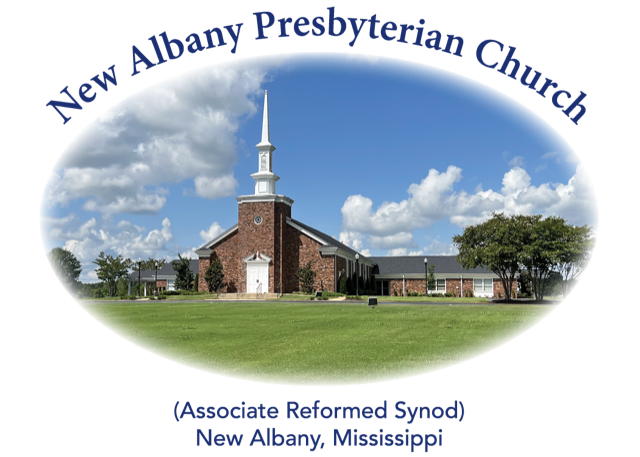 “I was glad when they said unto me, let us go into the house of the Lord.”Psalm 122:1MORNING WORSHIP SERVICEJune 4, 202310:30 A.M.And Jesus came and said to them, “All authority in heaven and on earth has been given to Me. Go therefore and make disciples of all nations, baptizing them in the name of the Father and of the Son and of the Holy Spirit, teaching them to observe all that I have commanded you. And behold, I am with you always, to the end of the age.”   (Matthew 28:18-20)As you enter the sanctuary may you quietly and reverently prepare your heart for the worship and praise of the Lord God. We welcome our visitors to our services today.  If you are a first-time visitor, please sign the guest book in the vestibule or drop a visitor’s card in the offering plate.  Thanks!  (Note:  A nursery is provided for children through four years of age.)  Membership is open to all who are trusting in Christ as Lord and Savior.  Anyone interested should contact the pastor or one of the other officers. For more information, you may contact us by email at napresch@gmail.com or by calling the Church Office at 534-6060.     The Greetings and Announcements (10:25 A.M.)     The Minute for Missions     The Prelude	Intercession and Joy (Bible Songs #37)	Kerrick   *The Choral Call to Worship		Spirit of the Living God   *The Call to Worship		   *The Gloria Patri             Glory be to the Father, and to the Son, and to the Holy Ghost; as it was in the beginning, is now, and	pg. 735             ever shall be, world without end.  Amen, Amen.		   *The Invocation and Lord's Prayer   *The Opening Hymn, No. 448:1-4			We Have Heard the Joyful Sound     The Children’s Sermon     The Responsive Reading	                                    Catechism #73	page 875     The Morning Prayer     The Giving of Tithes and Offerings     The Offertory Music	                             Be Thou My Vision              	Kim   *The Doxology             Praise God from Whom all blessings flow; praise Him all creatures here below; praise Him above, 	pg. 731            Ye heav’nly host; praise Father, Son, and Holy Ghost.  Amen.     The Anthem                               		Come, Christians, Join to Sing     The Reading of God’s Word    	    	Colossians 4:2-6     The Message		Evangelism 101   *The Closing Hymn, No. 561:1-4		           	Lord, Speak to Me That I May Speak   *The Benediction   *The Choral Benediction      The Postlude  	       	Lord of the Sabbath, Hear Us Pray (Hymn 390)   *Congregation Standing if Able THE ANNOUNCEMENTS  --VACATION BIBLE SCHOOL:  Our Vacation Bible School will be held this week from 9:00 A.M.-12:00 P.M. for Pre-K through Grade 5.    --CHURCH BREAKFAST:  We will have our church breakfast next Sunday, June 11, beginning at 9:00 A.M.  Come out and enjoy good food and fellowship.  --GOOD SAMARITAN SUNDAY:  Next Sunday, June 11, we will receive donations and/or non-perishable food items for Good Samaritan.  --SUMMER CAMPS:  If your child plans to attend any of the summer camps, please see Ben for registration information.  Thanks!  --WEDDING INVITATION:  Everyone is invited to the wedding of Meredith Prescott and Jack Cooper this Saturday, June 10, at 7:00 P.M. at The Jefferson in Oxford, MS.  --NURSERY ATTENDANT 6/4:  Robby and Dana Hall, Al and Valerie Campbell  --NURSERY ATTENDANT 6/11:  Braxton and Lindsay Dowdy, Sam and Emily Cobb  --DEACONS ON DUTY:  Jonathon Morris, Harry Briscoe, John Taylor   --ELDER AT THE DOOR 6/4: Bradley Littlejohn  --ELDER AT THE DOOR 6/11: Robby Hall  --SANCTUARY FLOWERS:  The flowers have been placed in the sanctuary by Dott Broussard to the glory of God and in honor of Lea Taylor on her birthday.*******